POTWIERDZENIE:POTWIERDZENIE: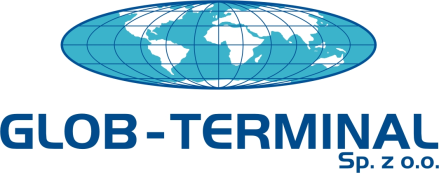 ZAŁADUNEK:TERMINAL PRZEŁADUNKOWY w BRANIEWIE14-500 Braniewo, ul. Olsztyńska 5TelZAŁADUNEK:TERMINAL PRZEŁADUNKOWY w BRANIEWIE14-500 Braniewo, ul. Olsztyńska 5TelZAŁADUNEK:TERMINAL PRZEŁADUNKOWY w BRANIEWIE14-500 Braniewo, ul. Olsztyńska 5TelPULA:PULA:PULA:PULA:WŁAŚCICIEL GAZU:WŁAŚCICIEL GAZU:WŁAŚCICIEL GAZU:WŁAŚCICIEL GAZU:ODBIERAJĄCY:ODBIERAJĄCY:ODBIERAJĄCY:RODZAJ GAZU:RODZAJ GAZU:RODZAJ GAZU:RODZAJ GAZU:CERTYFIKAT:CERTYFIKAT:CERTYFIKAT:CERTYFIKAT:L.p.Data odbioruIlośćProceduraNr ciągnikaNr naczepyDane kierowcyUWAGI:UWAGI:UWAGI:UWAGI:UWAGI:UWAGI:UWAGI:ZAŁADUNEK:TERMINAL PRZEŁADUNKOWY w BRANIEWIE14-500 Braniewo, ul. Olsztyńska 5TelZAŁADUNEK:TERMINAL PRZEŁADUNKOWY w BRANIEWIE14-500 Braniewo, ul. Olsztyńska 5TelZAŁADUNEK:TERMINAL PRZEŁADUNKOWY w BRANIEWIE14-500 Braniewo, ul. Olsztyńska 5TelZAŁADUNEK:TERMINAL PRZEŁADUNKOWY w BRANIEWIE14-500 Braniewo, ul. Olsztyńska 5TelPULA:PULA:PULA:PULA:PULA:PULA:WŁAŚCICIEL GAZU:WŁAŚCICIEL GAZU:WŁAŚCICIEL GAZU:WŁAŚCICIEL GAZU:WŁAŚCICIEL GAZU:WŁAŚCICIEL GAZU:ODBIERAJĄCY:ODBIERAJĄCY:ODBIERAJĄCY:ODBIERAJĄCY:RODZAJ GAZU:RODZAJ GAZU:RODZAJ GAZU:RODZAJ GAZU:RODZAJ GAZU:RODZAJ GAZU:CERTYFIKAT:CERTYFIKAT:CERTYFIKAT:CERTYFIKAT:CERTYFIKAT:CERTYFIKAT:L.p.Data odbioruIlośćProceduraNr ciągnikaNr naczepyNr naczepyDane kierowcyPrzewoźnikDo składu